510601S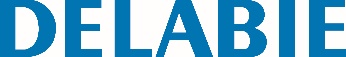 Wall-mounted paper towel dispenser, for 500 sheetsReference: 510601S Specification DescriptionWall-mounted paper towel dispenser. Dispenses one sheet at a time, suitable for most paper towels. With lock and standard DELABIE key. Level control. Capacity: 500 sheets. Polished satin 304 bacteriostatic stainless steel.  Dimensions: 120 x 275 x 360mm.Pack of 180 interfolded paper towels can be ordered separately (ref. 6606). Paper towel dimensions: open 230 x 250mm, folded 115 x 250mm.10-year warranty.